Aktionstag Klettern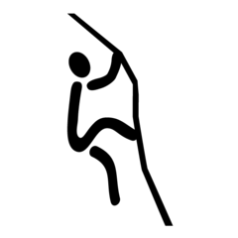 eine Veranstaltung von Special Olympics Hessen in Kooperation mit dem Deutschen Alpenverein / Sektion Gießen- OberhessenMeldebogenAnmeldefrist: 02.02.2024Bitte per Mail an: inklusion@dav-giessen.de & klettern@so-he.deName der Schule:			Ansprechpartner:(Name, Emailadresse und Telefonnummer)Anzahl der Teilnehmenden:Alter der Teilnehmenden (Altersspanne):Besonderheiten:(z.B. körperliche Beeinträchtigungen, RollifahrerIn):Anzahl der Lehrkräfte mit Sicherungskompetenz: (die beim Aktionstag unterstützen können) Anreise mit Öffentlichem Nahverkehr*/ Schulfahrzeug:*benötigter Shuttle-Service ab Bahnhof Gießen:Um möglichst vielen Delegationen die Teilnahme zu ermöglichen, behalten wir uns vor, die Zahl der Teilnehmenden pro Einrichtung zu begrenzen.Eine persönliche Rückmeldung zur Anmeldung wird von uns zeitnah erfolgen.